January 20, 2023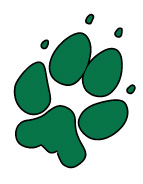 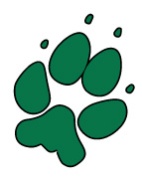 Week of January 23-27Clothing Drive for Schools in NeedMONDAY 23rdTUESDAY 24thBoys’ basketball afterschoolLUNAR New Year Celebrations – thank you parents for hosting!Spirit Day: Red & GoldWEDNESDAY 25thEarly Dismissal 1:30 Robbie Burns Day – Mad about Plaid spirit dayBoys’ basketball HOME game 2:45THURSDAY  26th Boys’ basketball practice lunch Girls’ basketball HOME game afterschoolHot Lunch FRIDAY Dec 27thSpirit Day – Beach wear We Share The Air – Thank you for helping us contribute to a 'SCENT SAFE' environment by refraining from wearing scented products when visiting the school.Clothing Drive for Sister SchoolsOne of our sister schools in the North is collecting donations for their after-school clothing drive where students and families can pick up free clothing after school at a Clothing Market. They are in need of more gently used clothing and shoes of all sizes to keep their market going. If you have items to donate please bring them to the front of the school (or have students bring down to the office) Jan 23-27th. Thank You!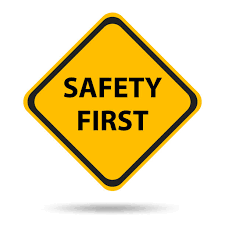 If you pick up/drop-off your child in front of the school we ask that you please drive very slowly. Although school zones have a maximum of 30km before and after school there are many students that cross the street and the view is blocked by cars waiting in the line for the drive through area or parked on the street. We also see many cars driving too fast through the drop-off/pick-up area. Please remember that we have many small children exiting and entering cars and crossing the street. It is very congested in front of our school and we ask all drivers to drive slowly (much slower than the 30km maximum) and with extra caution before/after school. Also, please do not make U-turns in front of the school and respect supervisors outside trying to ensure the safety of everyone.Areas in yellow should be driven very slowly (much below 30 km) during pick-up and drop-off times. There are many students and younger siblings walking and visibility is often limited by the number of cars parked & waiting.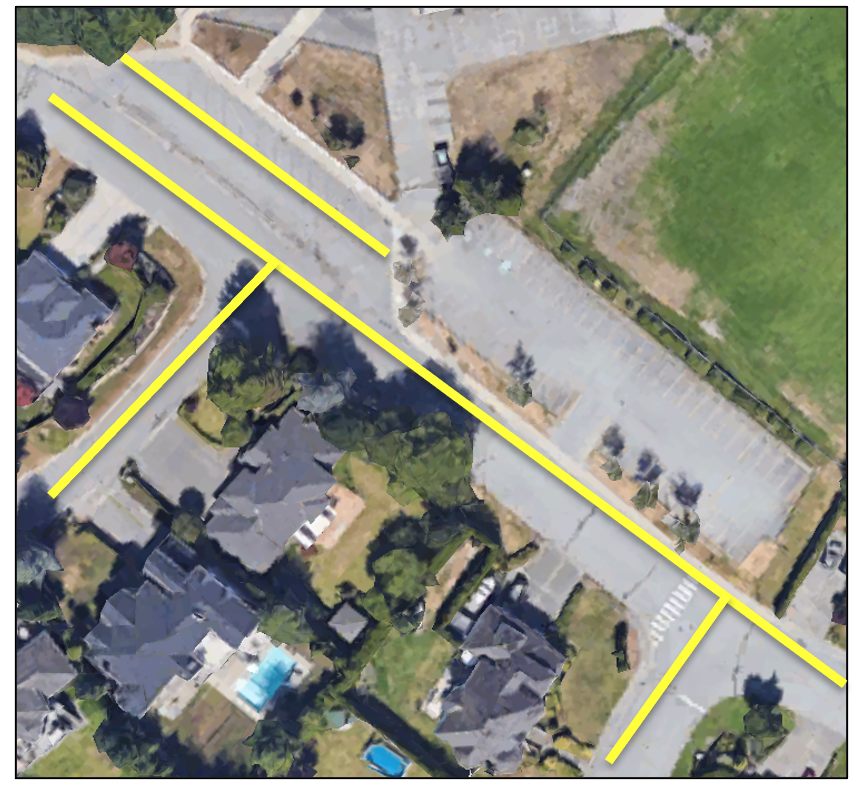 Thank you for your care & consideration.Upcoming Calendar DatesJan 24 	Lunar New Year Celebration Jan 25	Early Dismissal 1:30 pm 	Mad about Plaid Spirit Day (new)Jan 27	Spirit Day – Beach Day 	Hot Lunch – chopped leafFeb 9	PAC Meeting 9am libraryFeb 10	Hot Lunch - subwayFeb. 14	Valentine’s Day spirit day (red, white, pink, purple)Feb 17	Kernels fundraiser (pick up after school)Feb. 20	Family Day (School Closed) Feb 22	Anti-Bullying/Pink Shirt Day (wear pink)Feb. 24	Non-Instructional DayMarch 9	Term 2  Reports Home / Last Day of School 	Neurodiversity Awareness Assembly March 13-24	Spring Break and School Closure Days